Western Australia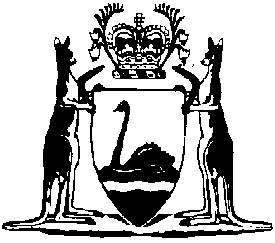 Liquor Control Act 1988Liquor Control (Mingullatharndo Restricted Area) Regulations 2023Western AustraliaLiquor Control (Mingullatharndo Restricted Area) Regulations 2023ContentsPart 1 — Preliminary1.	Citation	12.	Commencement	13.	Term used: Mingullatharndo Aboriginal Community	1Part 2 — Restricted area4.	Declaration of restricted area	25.	Notice of restricted area	2Part 3 — Prohibitions and related provisions6.	Prohibitions as to liquor in Mingullatharndo Aboriginal Community	37.	Seizure and disposal of containers of liquor	3Part 4 — Period of effect8.	Period during which these regulations have effect	4Part 5 — Liquor Control Regulations 1989 amended9.	Regulations amended	510.	Regulation 27 amended	5NotesCompilation table	6Other notes	6Defined termsLiquor Control Act 1988Liquor Control (Mingullatharndo Restricted Area) Regulations 2023Part 1 — Preliminary1.	Citation		These regulations are the Liquor Control (Mingullatharndo Restricted Area) Regulations 2023.2.	Commencement		These regulations come into operation as follows —	(a)	Part 1 (other than regulation 3) — on the day on which these regulations are published on the WA legislation website;	(b)	the rest of the regulations — on the day after that day.3.	Term used: Mingullatharndo Aboriginal Community		In these regulations — 	Mingullatharndo Aboriginal Community means the area of land described as Lot 300 on Deposited Plan 45651, being the whole of the land in Record of Qualified Certificate of Crown Land Title Volume 2969 Folio 405.Part 2 — Restricted area4.	Declaration of restricted area		The Mingullatharndo Aboriginal Community is declared to be a restricted area for the purposes of section 175(1a) of the Act.5.	Notice of restricted area	(1)	The Director of Liquor Licensing must take all reasonable steps to cause to be posted, and while the Mingullatharndo Aboriginal Community continues to be a restricted area by operation of regulation 4 to be kept posted, at each place where a customary access route enters the Mingullatharndo Aboriginal Community a notice — 	(a)	describing the offences set out in regulation 6(1); and	(b)	specifying the penalties for those offences.	(2)	A failure to comply with subregulation (1) does not invalidate the declaration in regulation 4.Part 3 — Prohibitions and related provisions6.	Prohibitions as to liquor in Mingullatharndo Aboriginal Community	(1)	A person commits an offence if the person — 	(a)	brings liquor into, or causes liquor to be brought into, the Mingullatharndo Aboriginal Community; or	(b)	possesses liquor in the Mingullatharndo Aboriginal Community.	Penalty for this subregulation:	(a)	if subregulation (2) applies — a fine of $5 000;	(b)	in any other case — a fine of $2 000.	(2)	This subregulation applies to an offence under subregulation (1) committed by a licensee, a manager of licensed premises or a director of a body corporate that holds a licence.7.	Seizure and disposal of containers of liquor		Despite section 155(4) and (5) of the Act, a member of the Police Force may seize and, as soon as is practicable, dispose of any opened or unopened container of liquor suspected on reasonable grounds to be the subject of an offence under regulation 6(1).Part 4 — Period of effect8.	Period during which these regulations have effect		Unless sooner repealed, these regulations have effect for the period that ends at the close of 2 November 2028.Part 5 — Liquor Control Regulations 1989 amended9.	Regulations amended		This Part amends the Liquor Control Regulations 1989.10.	Regulation 27 amended		In regulation 27(4) in the Table insert in alphabetical order: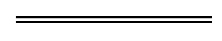 NotesThis is a compilation of the Liquor Control (Mingullatharndo Restricted Area) Regulations 2023.  For provisions that have come into operation see the compilation table.Compilation tableOther notes1	These regulations expire at the close of 2 November 2028 (see r. 8).Defined terms[This is a list of terms defined and the provisions where they are defined.  The list is not part of the law.]Defined term	Provision(s)Mingullatharndo Aboriginal Community	3Liquor Control (Mingullatharndo Restricted Area) Regulations 2023 regulation 6(1)CitationPublishedCommencementLiquor Control (Mingullatharndo Restricted Area) Regulations 2023 1SL 2023/174 1 Nov 2023Part 1 (other than r. 3): 1 Nov 2023 (see r. 2(a));
Regulations other than r. 1 and 2: 2 Nov 2023 (see r. 2(b))